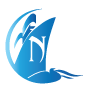 BIODATA / APPLICATION FORM
PERSONAL DATAPrevious Sea Service (Commencing from Last Vessel) (PLEASE FILL THE GRT/KW AS PER STCW REQUIREMENT)   (1KW = 1.37 BHP)Where did you get to know NEW HORIZONS SHIP MANAGEMENT COMPANY       a. Word of mouth				b. Print media (state which)		c. Contacted NSHM Staff		d. Web Sites	 _______________		 _______________		 _______________		 _____________ Medical History
Reference                                                                     I warrant and represent that:1. The foregoing details are true and accurate and complete2. There are no contractual or other restrictions (other than official visa/ work.Permit Approvals) or health conditions that may in any way pr    Prevent or restrict me form being employed by you and fully performing my work and duties; and3. I apply for employment with you by my own free will without any inducement or representative from you or your agents. 4. Future that no Certificate of competency or license issued to me has ever been revoked or suspended.5. I also certify that my medical history contained above is true and any false statement or undisclosed Material information about past    illness or injury will disqualify me from any employment benefits and claims.	Date___________                Rank_________________         	Signature of Seaman ___________________(FOR OFFICE USE ONLY)			INITIAL INTERVIEW (Tick as applicable)          Original licenses sighted					[	]       Checked by  	[	]          STCW and Training Certificates sighted 			[	]       Checked by 	[	]          Experience confirmed by interview			[	]       Checked by	[	]          Other details confirmed by interview			[	]       Checked by	[	]Assessment & Evaluation by , Name: ___________________  Date :_________ Signature______________  Approved By  CEO            				Yes   [      ]		No    [      ]         Approved By Head Office for Top 4 Officers                     	Yes   [      ]		No    [      ]    First NameMiddle NameSurnameNationalityDate of BirthPlace of BirthPost Applied ForWilling to Accept Lower Rank?                           Yes  /  NoAvailable From:    /                  /                /Permanent  Address:Present Address:                                 PIN Code:                                             PIN Code:STD Code:                Phone Number:STD Code:                            Phone Number:Email:Mobile No:Passport No:Date of IssuePlace of IssueDate of ExpiryECNRMinimum 4Blank PagesYes/NoYes/NoU.S. VISAC1/D :MUI No:Membership Yes / NOSeaman’s Book (CDC)NumberDate of IssuePlace of IssueExpiry DateRemarkIndianLicenseGradeNumberDate of  IssuePlace of IssueDate of ExpiryIndianU.K.OthersGMDSSGMDSS EndorsementCivil Status:   Single/ Married/ Separated/ Divorced/ WidowedCivil Status:   Single/ Married/ Separated/ Divorced/ WidowedCivil Status:   Single/ Married/ Separated/ Divorced/ WidowedCivil Status:   Single/ Married/ Separated/ Divorced/ WidowedFull Name of Next of Kin:                                                                 Full Name of Next of Kin:                                                                 Full Name of Next of Kin:                                                                 Relationship:Address of Next of Kin:Phone-STD Code:                                    Phone No.:Phone-STD Code:                                    Phone No.:Height :      CmWeight :                Kg :Boiler Suit Size ( S , M , L , XL , XXL) :Shoe Size  (6, 7, 8, 9, 10, 11) :Family DataNameD.O.BPPT.No.D.O.IPlace of IssueD.O.EECNRWife Child M/FChild M/F* TickValidity DateVisaUSA (B1/B2)UKAustraliaBrazilianOthersDetails of Courses & CertificatesNumberDate of IssueDate of ExpiryIssued bySTCW Courses:Basic Fire Fighting  (BFF)Proficiency in Survival Technique (PST)Elementary First Aid (EFA)Personal Survival & Social Responsibility (PSSR)Advanced  Fire Fighting  (AFF)Proficiency in Survival Craft & Rescue Boat  (PSCRB) Fast Rescue Boat (FRB)Medical First Aid  (MFA)MedicareRadar Observer / ARPARadar Simulator (RANSCO) / ENSShip Handling Simulator Tanker courses:LCHSOil Tanker Familiarization (OTFC)Chemical Tanker Familiarization (CTFC)Gas Familiarization (GTFC)Petroleum Tanker Safety (STPOTO)Chemical Tanker Safety (CHEMCO)Gas Tanker Safety  (GASCO)Engine Room Simulator  (ERS)Other Courses:Hazmat CourseBridge Team Management (BTM)Others:  [MANDATORY]Yellow FeverSTSDSD (FOR CREW)/ SSO Course/(FOR OFFICERS)INDOS NORevalidation courseDangerous Cargo Endorsements NationalityGrade/ Level                  I / IINumberD.O.IPlace of IssueD.O.EOilChemicalLiquefied  GasPre Sea Training / Apprentice ship/ {Please mention the Institute name}Name of Institute / CollegeFromToType of DegreeS.S.C (10th) Marks :           %H.S.C. (12th ) Marks  :                %  H.S.C. (PCM)               %Sr.No.Name of Company Name of VesselTypeGRTKWEngine type/ UMSY / NTrading AreaPort ofRegistryRankFromToTotal MM/DDReason for S/OFF123456789101112Have you ever signed off from a ship due to Medical reasons, ( If Yes  give details)Have you ever signed off from a ship due to Medical reasons, ( If Yes  give details)Yes/NoName of VesselsDate of OccurrenceBrief Description of Illness / Injury/ Accident(b)  Did you suffer or Are you Presently suffering from any Disease likely to  render  you                                             unfit for Service at Sea or likely to endanger the health of others on board. Yes/NoYes/No(c) Are you addicted to alcohol or drugs of any kind.Yes/NoYes/No(d) Have you suffered from following      Malaria                 Diabetes                      Epilepsy          Nervous Disability(e) Did you ever undergo psychiatric treatment :                                                                                  Yes / NoSr. NoName of the companyPICDesignationPhone No123For Office UseFor Office UseFor Office UseFor Office UseFor Office UseA  :   Professional knowledgeVG / G / S / PB  :  General awarenessVG / G / S / PC  :   Attitude/CSVG / G / S / PD  :  FE	VG / G / S / PE   :   Safety awarenessVG / G / S / PF  :  LTPVG / G / S / P